Паспорт инновационного продукта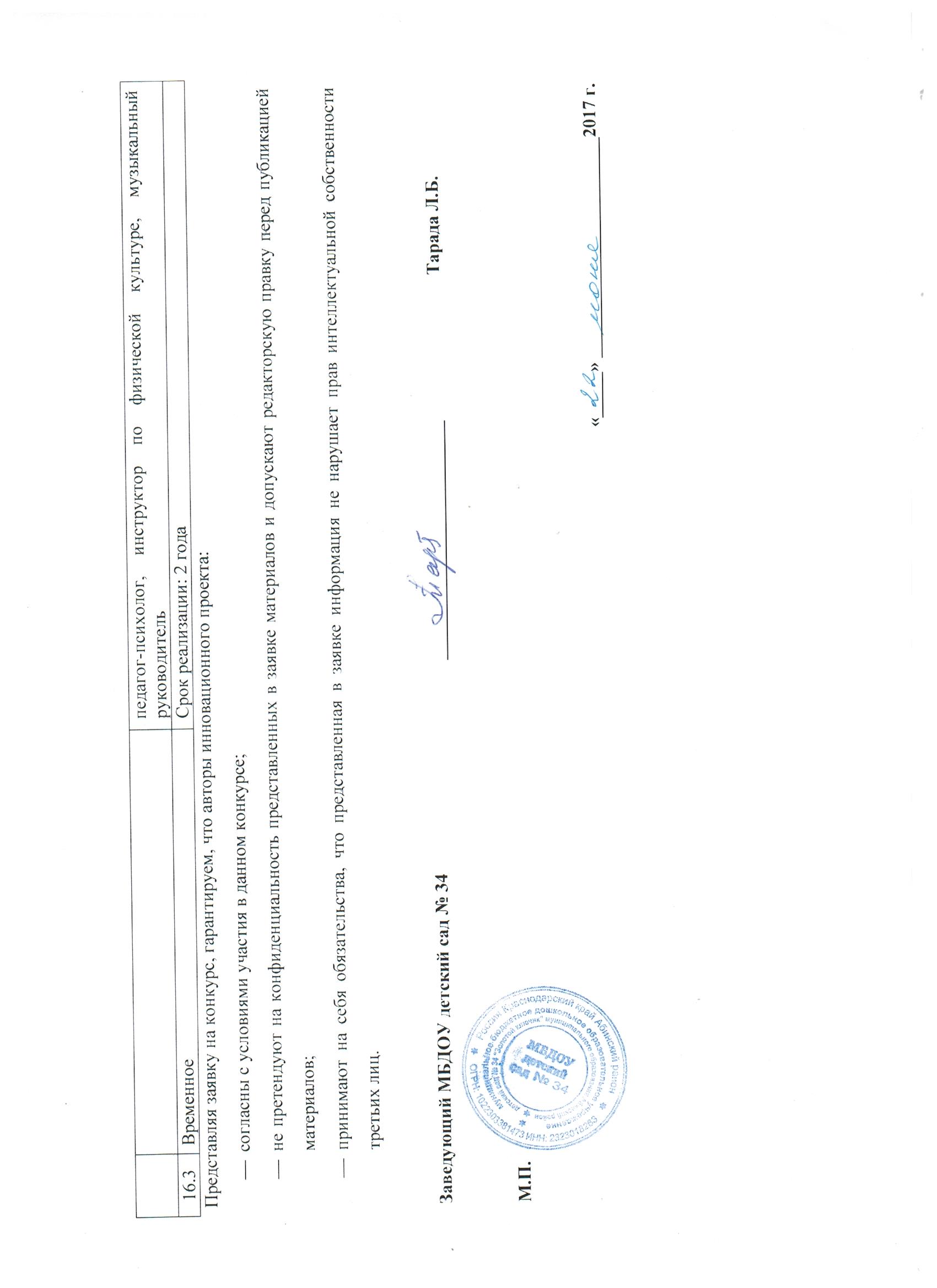 1Наименование инновационного проекта/ программы (тема)«Развитие коммуникативных способностей дошкольников посредством театрализованной деятельности»2Авторы представляемого опытаНазарова Ольга Николаевна3 Научный руководитель (если есть). Научная степень, званиеНет4Цели внедрения инновационного проекта/программыразвитие коммуникативных способностей дошкольников посредством театрализованной деятельности, для воспитания гармонично развивающейся, и социально адаптированной личности.5Задачи внедрения инновационного проекта/программыРазвитие у детей навыков межличностного взаимодействия, посредством театрализованной деятельности;Развитие общения и взаимодействия ребенка с взрослыми и сверстниками, развитие социального и эмоционального интеллекта, эмоциональной отзывчивости, сопереживания, уважительного и доброжелательного отношения к окружающим;Привлечение родителей к совместной деятельности.6Основная идея (идеи) предлагаемого инновационного проекта/программыразвитие коммуникативных способностей дошкольников посредством театрализованной деятельности, с целью воспитания гармонично развивающейся, и социально адаптированной личности. 7Нормативно-правовое обеспечение инновационного проекта/программыФедеральный закон Российской Федерации от 29.12.2012 № 273-ФЗ «Об образовании в РФ».Санитарно-эпидимиологические правила и нормативы СанПиН 2.4.1.3049-13Федеральный государственный образовательный стандарт дошкольного образования. Приказ Министерства образования и науки Российской Федерации от 17 октября 2013 г. N 1155Устав муниципального бюджетного дошкольного образовательного учреждения детский сад № 34 «Золотой ключик» муниципального образования Абинский район8Обоснование его /ее значимости для развития системы образования Краснодарского краяЗначение проекта для образовательного поля края состоит в том, что его реализация  способствует успешной социализации дошкольников и развитию гармоничной личности у детей дошкольного возраста9Новизна (инновационность)Новизна данного проекта заключается в том, что предлагаемая система взаимодействия в направлении развития коммуникативных навыков у дошкольников посредством театрализованной деятельности, с детьми дошкольного возраста, целенаправленно реализуется с помощью педагогического потенциала, арсенала игр, авторских разработок, упражнений и техник по театрализованной деятельности, используемых в совместной деятельности и воспитательно-образовательном процессе, в котором активное участие принимают и родители10Практическая значимостьПредставленный проект - это апробированный, практический опыт работы, который способствует социально-личностному и художественно-эстетическому развитию детей дошкольного возраста, основан на принципах импровизационности, гуманности, учета индивидуальных способностей каждого ребенка, взаимосвязи различных видов искусства (литература, живопись, музыка, театр), взаимодействии педагогов дошкольного образовательного учреждения и родителей.11Механизм реализации проекта11.11 этап:Подготовительный11.1.1СрокиАвгуст-сентябрь 201511.1.2ЗадачиИзучение педагогического запроса родителей и воспитанников в вопросах развития социально-коммуникативного развития дошкольниковПодведение участников проекта к четкому формулированию существующей проблемы11.1.3Полученный результатАктуализация проблем развития коммуникативной сферы дошкольников и разработка алгоритма по ее конструктивному решению. Разработка и составление плана реализации проекта.11.22 этапВнедренческий11.2.1Сроки2015-2016 гг.11.2.2Задачи:Внедрение с системы работы по использованию театрализованных игр и игровых упражнений коммуникативной направленности для развития дружеских взаимоотношений, навыков сотрудничества, формирования навыков общения и взаимодействия с окружающей действительностью детей дошкольного возраста.Создание развивающей среды в группе ДООПривлечение родителей дошкольников к развитию коммуникативных способностей детей11.2.3Полученный результатАктивизация участников проекта в развитии коммуникативной сферы дошкольников.Создание театрального уголка в группе, в котором располагаются разные виды театров, большинство из которых сделано руками родителей.11.33 этапАналитический11.3.1СрокиМай 2016 г.11.3.2Задачи:Определение итогов работы, определение перспектив11.3.3Конечный результатПоложительная динамика в коммуникативной сфере дошкольников12Перспективы развития инновацииВключение результатов проекта в воспитательно-образовательную деятельность педагогов дошкольного образования13Предложения по распространению и внедрению инновационного проекта/программы в практику образовательных организаций краяПроведение мастер-классов, круглых столов, «мозговых штурмов» по теме проекта;Публикации фрагментов и методических материалов в профессиональных педагогических изданиях;Освещение проекта на сайте ДОО;Участие в профессиональных форумах и конкурсах, с целью распространения опыта.14Перечень научных и (или) учебно-методических разработок по темеОпыт работы по теме «Развитие коммуникативных способностей старших дошкольников посредством театрализованной деятельности», внесенный в краевой банк передового педагогического опытаСценарный материал «Общение-это важно!», направленный на развитие коммуникативной сферы дошкольников15Статус инновационной площадки (при наличии)Нет16Ресурсное обеспечение инновации:16.1МатериальноеМатериальное обеспечение ДОО соответствует целям и задачам проекта. Развивающая предметно-пространственная среда в группе создана в соответствии с требованиями ФГОС ДО и санитарно - эпидемиологическими требованиями к условиям и режиму воспитания и обучения в дошкольных образовательных учреждениях. 